Temat:  Utrwalanie głosek szumiących sz. Rozróżnianie sz-s.Ćwiczenie – znajdź obrazki, w których nazwie występuje głoska sz.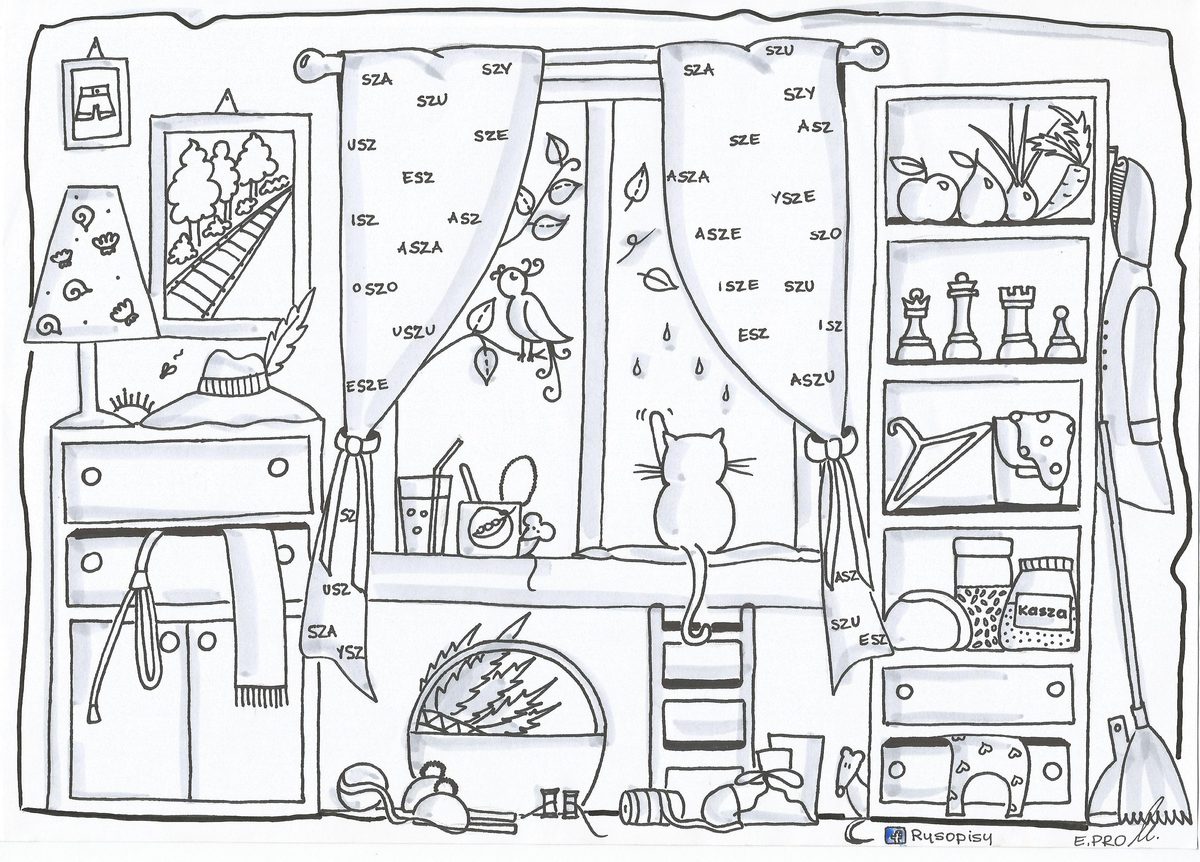 2.Ćwiczenie  wymawiaj rzeczy , które Masza wiesza na wieszaku. Po wykonaniu ćwiczenia pokoloruj obrazek.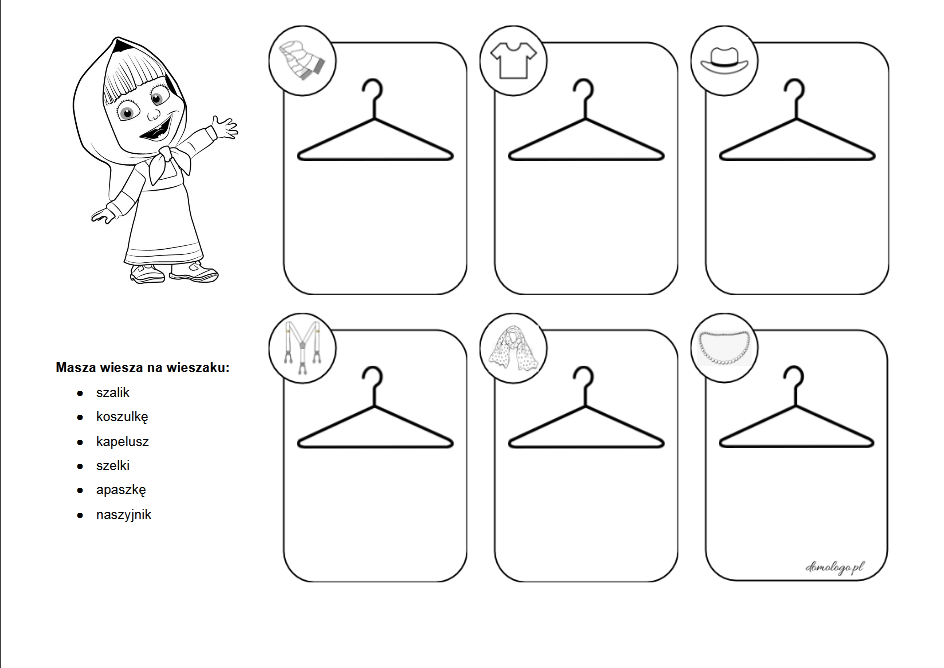 W tym ćwiczeniu zadaniem dziecka jest usłyszeć , gdzie wystepuje sz a gdzie s. szafa - sanki: szalik - sałata: szabla - sukienka: szuflada -sum: szuka -sok: szopa -synek: szyba -sala: szatnia: samolot szachy:sad szakal -szeryf: sernik: szef szyba: synek: szynka -szufla: supeł: szumi kasa: pasza koszyk: pasek nasza: klasa piasek: daszek: lasek –wasz las -nasz pies -las szumi -pies szuka -ananas szkodliwy -wąs Szymona –puls szybki -los sześciu –nos szofera -głos szeregowca nasz samochód wasz sąsiad masz syna Zagadki z głoską sz:Ma długi ogonek oczy jak paciorkiGdy zobaczy kota umyka do norki.Co to jest za chatka,  mała, bez okienka,  schowała w niej mama płaszczyk i sukienkę ?Choć ma dwoje uszu,  lecz nie słyszy na nie.Mama w nim bułeczki, nosi na śniadanie.Upadł nagle z drzewa, leży na trawniku, w brązowym ubranku, w kolczastym płaszczyku.Na jabłoni rosną jabłka, a gruszki na gruszy. A co rośnie na sośnie  sam odgadnąć musisz.Lato nam śpiewem umilają. Zimą, na naszą pomoc czekają.Każdy z was odgadnie łatwo tę zagadkę: ma bielutki korzeń i zieloną natkę.Kto tak o szyby dzwoniKiedy chmurka łzy roni. Do tego służy szyjaby ją  nim w zimie owijać.Ma drzwi jak do mieszkania,a mieszkają w niej ubrania.Choć ich nie widać wcale,chociaż ich nie ma, na niby,przed zimnem doskonale chronią nas w oknach ............   Dopóki w stole siedzi ukryta,czy w niej porządek – rzadko kto pyta.Gdy ją wysuniesz choć do połowy,  widać: bałagan czy ład wzorowy. Łatwą zagadkę ci powiem: dom, gdzie się uczą uczniowie.                    Worek mąki, paczkę książek, każdy bagaż dobrze zwiąże.Bardzo proszę wszystkie dzieci:              niech wrzucają do mnie śmieci.      Morze wyrzuca złote kamyki,                 będą z nich broszki i naszyjniki.                  Może być gładki, w linie lub w kratki,ma kartek wiele i dwie okładki.Ludzie je mają z obu stron głowy           z obu stron łowią dźwięki, rozmowy, A zając ma je wyżejI jeszcze nimi strzyże!   Zawsze ma poduszkę,kołdrę, prześcieradło. Ale samo nigdydo snu się nie kładło.